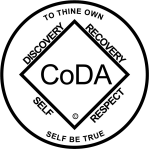 CoDA Service Conference 2017Motion Form Committee:	Co-NNections	Date:Motion Number:  Result (data entry purposes only)___________________Motion: Replace existing descriptions of the Co-NNections Committee in parts 1 and 5 of the Fellowship Service Manual with the following text:The Co-NNections Committee publishes Fellowship recovery stories. The committee's belief is that publishing the submissions shared by CoDA members will enhance the recovery of contributors and viewers alike. The Co-NNections Committee's goal is to provide a weekly Reading subscription service and an on-line Meeting in Print for CoDA members to share their thoughts about their recovery journey. Committee members do this by publishing Co-NNections®, collection of original writing, graphic art, audio and video based submissions sent in by members of the CoDA Fellowship. _______________________________________________IntentAccurately describe the function and purpose of the 
Co-NNections Committee in Sections 1 and 5 of the Fellowship Service Manual: _______________________________________________Remarks:The current description of Co-NNections in section 1 and 5 of the Fellowship Service Manual is out of date and inconsistent with the Co-NNections Committee’s Policies and Procedures Manual as well as the published description of this committee that can be found on the Co-NNections page at coda.org. 